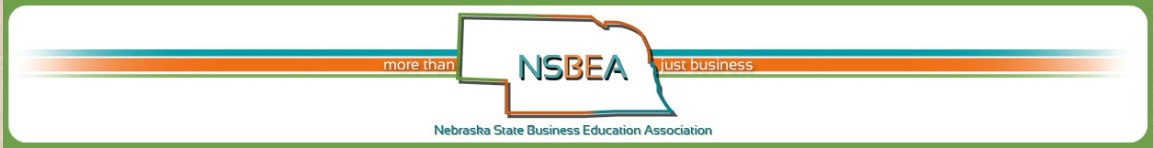 NSBEA Professional Development StipendNBEA Conference Attendee (2 @ $600)LDI NCE Conference Attendee (5 @ $75)LDI M-PBEA Conference Attendee (2 @ $250)All Documents Due by Date Listed on WebsiteStipends are awarded to NSBEA members who would like to attend NBEA, LDI NCE, and/or LDI M-MPEA in 2017- 2018. Members applying for this stipend MUST be members of BOTH NSBEA and NBEA.Name:Address:Phone Number:	E-Mail Address:School/Organization:Which conference would you like to attend? Attending the 		     		conference will benefit me and our organization in the following ways:NSBEA Membership Date Joined	NBEA Membership Number 	(If you already are a member OR the date you mailed your membership.)Please send LDI NCE to: 					Please send NBEA & LDI M-PBEA to:	Kelly Means							Deb Wolken	kdmeans@cox.net						dwolken@lps.org (Documents can be sent to the above email address. Indicate NSBEA Stipend in the subject line)The winners will be notified in April, and the scholarship will be awarded Wednesday evening June 6, 2018 at the Nebraska Career Education Conference, June 4-7, 2018 in Kearney, Nebraska during the NSBEA/DPE Banquet.